ZAČIATOK REKONŠTRUKCIE AUTOBUSOVEJ STANICE NITRAREKONŠTRUKCIA AUTOBUSOVEJ STANICE NITRA
I.  ETAPA OD 31.1.2015Vážení cestujúci,dovoľujeme si vás upozorniť, že od  soboty  31.  januára  2015  sa začne s komplexnou rekonštrukciou autobusovej stanice  v Nitre. Rekonštrukcia bude prebiehať v siedmich etapách po dobu približne jeden a pol roka. Prosíme vás, aby ste venovali zvýšenú pozornosť oznámeniam na našej web stránke, v autobusoch spoločnosti ARRIVA NITRA a.s. a na letákoch na autobusovej stanici. Informácie  vám  radi poskytnú  tiež  zamestnanci spoločnosti, ktorí budú prítomní na autobusovej stanici a označení reflexnou vestou s logom spoločnosti. Počas jednotlivých etáp budú nástupištia postupne presúvané na odstavnú plochu MHD za reštauráciou Pelikán. O presune jednotlivých nástupíšť vás budeme včas informovať.Vzhľadom na to, že rekonštrukcia bude prebiehať  počas  plnej prevádzky  autobusovej stanice,  žiadame  vás  o zvýšenú  pozornosť v záujme vlastnej bezpečnosti  a zároveň vás  prosíme o zhovievavosť pri možných meškaniach spojov.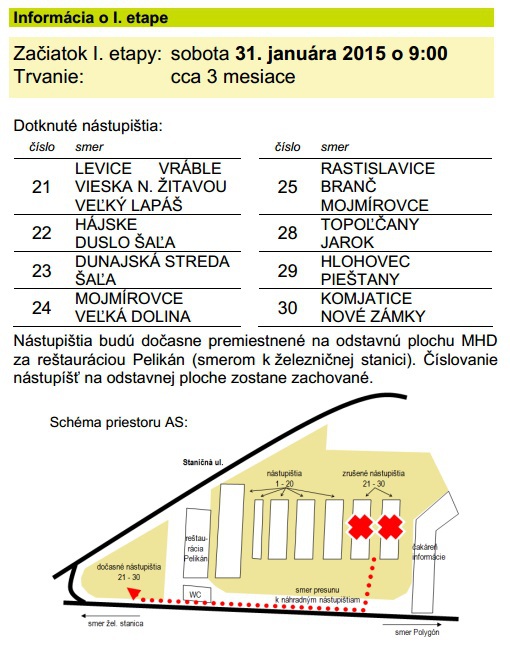 ARRIVA NITRA  a.s.Gabriel FarkašObchodný zástupca oblasti Zlaté MoravceŠtúrova 72, Nitra, 949 44, Slovenská republikaTelefon +421 37/3211 565    Mobil +421 903 477006    Fax +421  /37 6426 254Spoločnosť je zapísaná v obchodnom registriOkresného súdu v Nitre, oddiel: Sa, vložka číslo: 10178/N